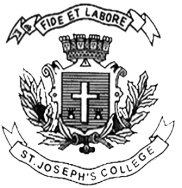 ST.JOSEPH’S COLLEGE (AUTONOMOUS) BENGALURU-27M.Sc. BOTANY – IISEMESTERSEMESTER EXAMINATION-APRIL2019Bo: 8218- Plant Morphogenesis And EmbryologyTime: 2½hrs.                                                                                                      Max. Marks: 70This question paper has ONE printed page and THREE partsInstructions:Draw diagrams and write examples wherever necessaryExplain any TEN of the following in one or two sentences:                         2x10=20MorphogenesisUbisch bodiesContact parastichiesDifferentiationPolyspermyPhytonPolyembryonyCampylotropous ovuleHeterofertilizationRepulsion theoryMADS box genesGSIWrite Critical notes on any FIVE of the following                                             5x6=30ABCDE model of flower developmentExperimental studies on differentiated organsTypes and functions of stigma Theories on Morphological nature of flowera) Nemec phenomenon   b) Male germ-unitUltra-structure of female gametophyteEmbryo-Endosperm relationshipGive a comprehensive account of any TWO of the following                       10x2=20Transformation of vegetative apex into reproductive apexEmbryo development in Capsella and compare dicot embryo with monocot embryoStructure of anther wall  b)  Barriers to fertilization                                                                                                                               BO8218-A-19